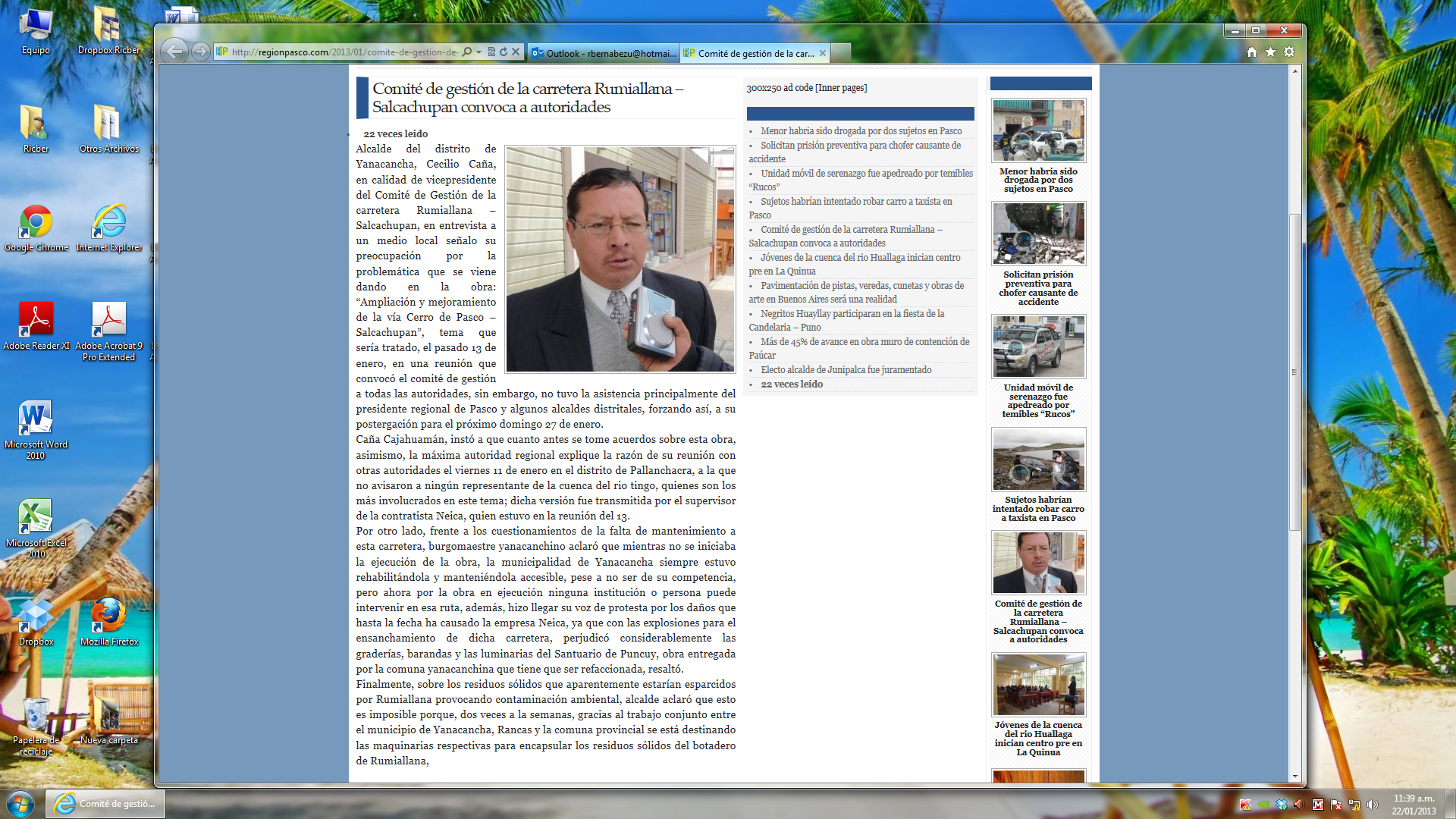 http://regionpasco.com/2013/01/comite-de-gestion-de-la-carretera-rumiallana-salcachupan-convoca-a-autoridades/